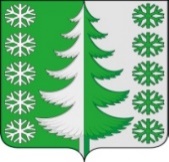 Ханты-Мансийский автономный округ - ЮграХанты-Мансийский муниципальный районмуниципальное образованиесельское поселение ВыкатнойАДМИНИСТРАЦИЯ СЕЛЬСКОГО ПОСЕЛЕНИЯПОСТАНОВЛЕНИЕот 17.02.2021	                                                                                              № 14п. ВыкатнойОб утверждении Программы мероприятий, направленных на профилактику нарушений обязательных требований законодательства при осуществлении муниципального контроля за соблюдением правил благоустройства на территории сельского поселения Выкатной на 2021 год и плановый период 2022-2023 годыВ соответствии с частью 1 статьи 8.2 Федерального закона от 26.12.2008 № 294-ФЗ «О защите прав юридических лиц и индивидуальных предпринимателей при осуществлении государственного контроля (надзора) и муниципального контроля»:1. Утвердить Программу мероприятий, направленных на профилактику нарушений обязательных требований законодательства при осуществлении муниципального контроля за соблюдением правил благоустройства на территории сельского поселения Выкатной на 2021 год и плановый период 2022-2023 годы согласно приложению. 2. Настоящее постановление вступает в силу с момента его официального опубликования (обнародования).3. Контроль за исполнением настоящего постановления оставляю за собой.Глава сельскогопоселения Выкатной                                                                        Н.Г. ЩепёткинПриложение
к постановлению администрации
сельского поселения Выкатной  от 17.02.2021 года № 14Программа мероприятий, направленных на профилактику нарушений обязательных требований законодательства при осуществлении муниципального контроля за соблюдением правил благоустройства на территории сельского поселения Выкатнойна 2021 год и плановый период 2022-2023 годы (далее – Программа) 
ПАСПОРТ Раздел 1. Анализ, оценка и статистические показатели состояния подконтрольной сферы Муниципальный контроль за соблюдением правил благоустройства на территории сельского поселения Выкатной осуществляется в соответствии с действующим законодательством.Предметом Муниципального контроля за соблюдением правил благоустройства является проверка соблюдения гражданами, юридическими лицами, индивидуальными предпринимателями (далее – Субъекты проверки) на территории сельского поселения Выкатной обязательных требований, установленных федеральными законами, законами Ханты-Мансийского автономного округа-Югры, муниципальными правовыми актами в области благоустройства на территории сельского поселения Выкатной.
Раздел 2. План мероприятий по профилактике нарушений План мероприятий по профилактике нарушений в приложении № 1 к Программе.Раздел 3. Ресурсное обеспечение программы Финансовое обеспечение исполнения функций по муниципальному контролю за соблюдением правил благоустройства на территории сельского поселения Выкатной, осуществляется за счёт средств бюджета сельского поселения Выкатной.Контрольные мероприятия осуществляются в рамках исполнения должностных обязанностей сотрудников администрации сельского поселения Выкатной.Раздел 4. Отчётные показатели программыИнформационно-аналитическое обеспечение реализации программы осуществляется с использованием официального сайта администрации поселения Выкатной http://hmrn.ru.К отчётным показателям профилактической деятельности администрации сельского поселения Выкатной относятся следующие:1. Количество выданных предостережений;2. Количество субъектов, которым выданы предостережения;3. Информирование юридических лиц, индивидуальных предпринимателей по вопросам соблюдения обязательных требований, оценка соблюдения которых является предметом муниципального контроля за соблюдением правил благоустройства, в том числе посредством размещения на официальном сайте сельского поселения Выкатной руководств (памяток), информационных статей;4. Проведение разъяснительной работы в средствах массовой информации и подобных мероприятий по информированию юридических лиц и индивидуальных предпринимателей по вопросам соблюдения обязательных требований, оценка соблюдения которых является предметом муниципального контроля за соблюдением правил благоустройства на территории сельского поселения Выкатной.Ожидаемые конечные результаты реализации мероприятий Программы:- снижение количества нарушений обязательных требований, требований, установленных муниципальными правовыми актами;- обеспечение квалифицированной профилактической работы должностных лиц контрольного органа;- повышение прозрачности деятельности контрольного органа.Приложение № 1
к Программе
План-график мероприятий по профилактике нарушений на 2021 год и плановый период 2022-2023 годыНаименование программы Программа мероприятий, направленных на профилактику нарушений обязательных требований законодательства при осуществлении муниципального контроля за соблюдением правил благоустройства на территории сельского поселения Выкатной на 2021 год и плановый период 2022-2023 годыПравовые основания разработки программы Федеральный закон от 26.12.2008 № 294-ФЗ «О защите прав юридических лиц и индивидуальных предпринимателей при осуществлении государственного контроля (надзора) и муниципального контроля» (далее – Федеральный закон № 294-ФЗ), постановление Правительства Российской Федерации от 26.12.2018 № 1680 «Об утверждении общих требований к организации и осуществлению органами государственного контроля (надзора), органами муниципального контроля мероприятий по профилактике нарушений обязательных требований, требований, установленных муниципальными правовыми актами», Стандарт комплексной профилактики рисков причинения вреда охраняемым законом ценностям, утверждённый протоколом заседания проектного комитета приоритетной программы «Реформа контрольной и надзорной деятельности» от 27.03.2018 № 2 Разработчик программы Администрация сельского поселения ВыкатнойЦели программы - повышение прозрачности системы муниципального контроля за соблюдением правил благоустройства;- предупреждение нарушения подконтрольными субъектами обязательных требований, установленных законодательством при осуществлении муниципального контроля за соблюдением правил благоустройства, включая устранение причин, факторов и условий, способствующих возможному нарушению обязательных требований;- устранение существующих и потенциальных условий, причин и факторов, способных привести к нарушению обязательных требований, установленных законодательством при осуществлении муниципального контроля за соблюдением правил благоустройства;
- снижение административной нагрузки на подконтрольные субъекты;
- разъяснение подконтрольным субъектам обязательных требований; Задачи программы - формирование одинакового понимания обязательных требований у всех участников контрольно-надзорной деятельности, осуществляемой органом муниципального контроля за соблюдением правил благоустройства;- выявление причин, факторов и условий, способствующих нарушению обязательных требований законодательства при осуществлении муниципального контроля за соблюдением правил благоустройства, определение способов устранения или снижения рисков их возникновения;- повышение уровня правовой грамотности подконтрольных субъектов, в том числе путём обеспечения доступности информации об обязательных требованиях и необходимых мерах по их исполнению;Сроки и этапы реализации программы 2021 год и плановый период 2022-2023 годыОжидаемые конечные результаты реализации программы - снижение количества нарушений обязательных требований, требований, установленных муниципальными правовыми актами;- обеспечение квалифицированной профилактической работы должностных лиц контрольного органа;- повышение прозрачности деятельности контрольного органа;№ п/пФормы и виды профилактических мероприятийОтветственные
исполнителиПериодичность
проведения профилактических мероприятий, сроки выполненияОжидаемый результат1.Актуализация перечня нормативных правовых актов, содержащих обязательные требования, проверяемые в ходе мероприятий по муниципальному контролю за соблюдением правил благоустройства Главный специалистпо мере необходимости повышение информированности подконтрольных субъектов о действующих обязательных требованиях законодательства 2.Разработка и размещение на официальном сайте муниципального образования перечня нормативных правовых актов или их отдельных частей, содержащих обязательные требования, оценка соблюдения которых является предметом муниципального контроля за соблюдением правил благоустройства, а также текстов, соответствующих нормативных правовых актов Главный специалистпо мере необходимости повышение информированности подконтрольных субъектов о действующих обязательных требованиях законодательства 3.Проведение индивидуальных и публичных консультаций с подконтрольными субъектами по разъяснению обязательных требований законодательства Главный специалистпо мере необходимости повышение информированности подконтрольных субъектов о действующих обязательных требованиях законодательства 4.Информирование юридических лиц, индивидуальных предпринимателей по вопросам соблюдения обязательных требований, в том числе посредством разработки и опубликования руководств по соблюдению обязательных требований, разъяснительной работы в средствах массовой информации и иными способами Главный специалиств течение года (по мере необходимости) повышение информированности подконтрольных субъектов о действующих обязательных требованиях законодательства 5.Обобщение практики осуществления муниципального контроля, в том числе с указанием наиболее часто встречающихся случаев нарушений обязательных требований и размещение информации на официальном сайте органов местного самоуправления с рекомендациями в отношении мер, которые должны приниматься юридическими лицами, индивидуальными предпринимателями в целях недопущения таких нарушений Главный специалистежегодно,
не позднее 30 марта года, следующего за отчетным предупреждение нарушений обязательных требований законодательства 6.Составление и направление в рамках полномочий предостережений о недопустимости нарушения обязательных требований Главный специалистпо мере необходимости предотвращение нарушений обязательных требований законодательства 7.Размещение на официальном сайте органов местного самоуправления:Размещение на официальном сайте органов местного самоуправления:Размещение на официальном сайте органов местного самоуправления:Размещение на официальном сайте органов местного самоуправления:7.перечней нормативных правовых актов или их отдельных частей, содержащих обязательные требования, оценка соблюдения которых является предметом муниципального контроля за соблюдением правил благоустройства и текстов соответствующих нормативных правовых актов для муниципального контроля за соблюдением правил благоустройства Главный специалистпо мере необходимости обеспечение открытости и прозрачности информации об осуществлении муниципального контроля 7.планов проведения плановых проверок Главный специалистне позднее 10 рабочих дней после утверждения обеспечение открытости и прозрачности информации об осуществлении муниципального контроля 7.плановых (рейдовых) заданий Главный специалистне позднее 5 рабочих дней после утверждения обеспечение открытости и прозрачности информации об осуществлении муниципального контроля информации о результатах осуществления муниципального контроля за соблюдением правил благоустройства ежеквартально,
до 5 числа месяца, следующего за отчетным кварталом обеспечение открытости и прозрачности информации об осуществлении муниципального контроля 8.Проведение мероприятий по оценке эффективности и результативности профилактических мероприятий с учетом целевых показателей Главный специалистежегодно,
не позднее 30 марта года, следующего за отчетным обеспечение эффективности и результативности профилактических мероприятий за отчетный (прошедший) год 9.Разработка и утверждение Программы профилактики нарушений юридическими лицами и индивидуальными предпринимателями обязательных требований на 2022 год и на плановый период 2023 и 2024 годыГлавный специалистдо 20 декабря утверждение новой программы профилактики 